Группа А	Группа Б	ФИНАЛЬНЫЕ ИГРЫМатч за 3-4 местоМатч за 1-2 место№КОМАНДА12345ОчкиМесто1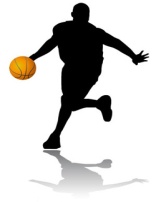 6: 226:525:226:128I22:61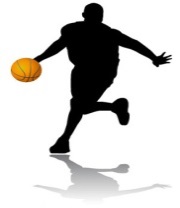 2:614:513:225III35:616:22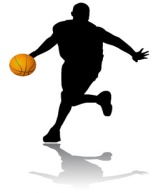 5:0211:827II42:515:420:511:415V51:612:318:1114:125IV№КОМАНДА1234ОчкиМесто14:513:123:225II25:428:023:226I31:310:810:313IV42:312:313:024III